REGULAMIN AKCJI „BAJKOWY PLECAK”1. Niniejszy regulamin został sporządzony w związku z podejmowaniem działań w ramach  Narodowego Programu Rozwoju Czytelnictwa 2.0 na lata 2021-2025. 2. Regulamin ma charakter wewnętrzny. 3. Postanowienia ogólne:Akcja „Bajkowy plecak” trwa od 22.11.2021r. do 22.12.2021.W akcji biorą udział chętne dzieci z wszystkich grup wiekowych.Każda grupa jest odpowiedzialna za swój „Bajkowy plecak” wraz z zawartością, tj. maskotką uszytą przez rodzica w ramach ww. Programu, wybraną przez dziecko bajkę oraz pamiętnik, w którym należy wykonać ilustrację do przeczytanej wspólnie z dzieckiem bajki.Po przeczytaniu przez rodzica bajki, opowiadania, przedszkolak w pamiętniku z plecaka rysuje Ilustrację do wysłuchanej bajki.  Rysunek należy podpisać imieniem i nazwiskiem dziecka.„Bajkowy plecak” zostanie przekazywany bezpośrednio chętnemu dziecku.„Bajkowy plecak” pozostaje u dziecka 1 dzień (z wyjątkiem weekendu), po czym wraca do grupy i wędruje do kolejnego dziecka. Akcja kończy się po upływie terminu jej zakończenia bądź w momencie wyczerpania chętnych do udziału.                                                                                      Organizator: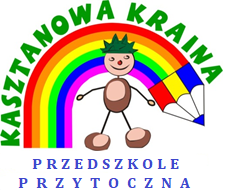 